	PEMERINTAH PROVINSI PAPUA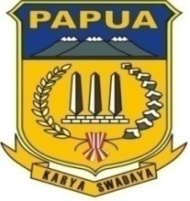 SEKRETARIAT DAERAHBIRO LAYANAN PENGADAAN BARANG DAN JASAJln. Sao-Siu Dok II Bawah Jayapura                                                                                                       Jayapura, 16 November 2018Nomor	 		: 05/PokjaBLPBJ146/UNDNEGOSIASI/XI/2018Lampiran		: -Kepada Yth.CV CIPTA BUANA PAPUAdi  -      TempatPerihal	: 	Undangan Klarifikasi dan Negosiasi Teknis dan Biaya Pekerjaan Perencanaan Teknis Jalan Eligobel - Tanas (Kab. Merauke)  (Kode Lelang 5112041).Dengan ini Pokja mengundang perusahaan saudara untuk Klarifikasi dan Negosiasi Teknis dan Biaya Pekerjaan Perencanaan Teknis Jalan Eligobel - Tanas (Kab. Merauke)  (Kode Lelang 5112041), yang akan dilaksanakan pada :Hari	:	SeninTanggal	: 	19 Novemeber 2018Pukul	: 	12.00 s/d 15.00 WIT Tempat	: 	Kantor BLPBJ Provinsi Papua		Jl. Soa Siu Dok II  Bawah Jayapuradengan membawa:1. 	Surat kuasa (asli) untuk mengikuti klarifikasi dan negoisasi bagi kuasa direktur yang nama 	penerima kuasanya tercantum dalam akte pendirian atau perubahannya (dibuktikan 	dengan dokumen otentik).2. 	Dokumen penawaran (ASLI dan REKAMAN) yang telah penyedia upload dalam aplikasi SPSE.3. 	Membawa dokumen penawaran teknis :	a. 	Referensi atau bukti kontrak pengalaman perusahaan sejenis 10 (sepuluh) tahun terakhir (asli dan scan-an);	b. 	Referensi pengalaman kerja profesional tenaga ahli (asli dan scan-an);	c. 	Sertifikat keahlian / profesi tenaga ahli (asli dan scan-an);	d.	Ijazah pendidikan terakhir tenaga ahli (asli dan scan-an);	e. 	NPWP tenaga ahli (asli dan scan-an).4. 	Membawa dokumen pendukung penawaran biaya :	a. 	Daftar gaji tenaga ahli yang telah diaudit (asli dan copy) dan/atau	b. 	Bukti setor pajak penghasilan tenaga ahli (asli dan copy).Demikian undangan ini disampaikan, apabila ada perubahan jadwal sebagaima tersebut diatas, akan diberitahukan kemudian.POKJA BLPBJ PEMERINTAH PROVINSI PAPUA Ttd